InhoudsopgaveInleidingOnze school & passend onderwijsAlgemene gegevensVisieOnderwijs en ondersteuningInspectiebeoordelingOndersteuningsmogelijkheden van onze schoolDeskundigheidVoorzieningenOnderwijsaanbodMethodenFysieke ruimtenProtocollenLeerkrachtvaardighedenOrganisatie van de ondersteuningOndersteuningsroute binnen de school Samenwerking met kern- en ketenpartnersInleidingOnze school & passend onderwijsAlgemene gegevensVisieOns onderwijsconceptTraditioneel/regulier onderwijsDe school heeft van elke groep 1 klas. De kleuters (groep 1 en 2) zijn gemengd om het leren van en met elkaar te bevorderen. Onze visie op passend onderwijsAls school hebben wij in beeld welke onderwijsbehoeften onze leerlingen hebben. Leerkrachten komen vanuit hun expertise tegemoet aan deze onderwijsbehoeften. Op Finlandia krijgen de leerlingen de kans om zich naar eigen kunnen te ontwikkelen. We richten ons op hun talenten en ondersteunen leerlingen om het beste uit zichzelf te halen. Wanneer leerlingen meer nodig hebben dan onze expertise op school aankan, werken wij nauw samen met PPO Rotterdam om passend onderwijs ook voor deze leerling te realiseren. Onderwijs en ondersteuningKenmerkend voor onze leerlingenFinlandia is een openbare school. Wij zijn er voor elke leerling ongeacht sociale, culturele of levensbeschouwelijke achtergrond. Sterke punten in onze ondersteuningGoed contact met ouders vinden wij erg belangrijk. Ouders hebben veel kennis over hun eigen kind. Deze kennis gebruiken wij graag om goed onderwijs voor uw kind te verzorgen. Contact met ouders vinden wij dan ook voorwaardelijk voor goed onderwijs. In de klas werken wij met expliciete directe instructie. Hiermee zorgen wij voor een stevig basisaanbod. Voor leerlingen die iets anders nodig hebben differentieren wij. Deze differentiatie vindt plaats naar zowel de boven- als onderkant. Finlandia heeft een nauwe samenwerking met PPO Rotterdam, hierdoor realiseren we voor veel leerlingen thuis nabij Passend Onderwijs. Onze ambities en ontwikkeldoelen voor de ondersteuningDe school is bezig zich verder te specialiseren op het gebied van meer- en hoogbegaafdheid. Ook het rekenonderwijs wordt effectiever ingericht, met betere differentiatie. De school heeft een gedegen kwaliteitszorgsysteem ingericht, waardoor leerkrachten sneller signaleren en daardoor eerder handelen. Hiermee voorkomen wij leerachterstanden of onvoldoende uitdaging bij onze leerlingen. InspectiebeoordelingDe Inspectie beoordeelt de kwaliteit van het onderwijs, de kwaliteitszorg en het financieel beheer primair op het niveau van de standaard. Deze kwaliteitsbeoordeling leidt tot een oordeel over de school als geheel. De beoordeling "voldoende" betekent dat de school voldoet aan de deugdelijkheidseisen en daarmee basiskwaliteit aan de leerlingen biedt. Als de school daarnaast ook eigen aspecten van kwaliteit op overtuigende wijze laat zien, dan kan de school de beoordeling "goed" ontvangen. Eigen aspecten van kwaliteit hebben betrekking op de ambities en doelen die een school zelf stelt en die verder reiken dan basiskwaliteit.Op 9-1-2019 vond het laatste kwaliteitsonderzoek van de Inspectie plaats. De Inspectie heeft onze school beoordeeld met de waardering onvoldoende.Ondersteuningsmogelijkheden van onze schoolOnze school heeft diverse ondersteuningsmogelijkheden beschikbaar voor onze leerlingen. In paragraaf 3.1 tot en met 3.3 zijn overzichten weergegeven van de aanwezige ondersteuning.DeskundigheidBinnen ons schoolteam zijn voor verschillende functies (taak)uren toegewezen om ondersteuning aan onze leerlingen te bieden en tegemoet te komen aan hun specifieke onderwijsbehoeften. Deze zijn hieronder weergegeven. Taakuren zorgfunctiesDe onderstaande lijst toont de deskundigheden die ingezet kunnen worden voor leerlingen die hier behoefte aan hebben. VoorzieningenDe onderstaande lijst toont de voorzieningen die beschikbaar zijn voor leerlingen die hier behoefte aan hebben. Deze voorzieningen zijn veelal gericht op groepen leerlingen met een vergelijkbare ondersteuningsbehoefte. Toelichting voorzieningenFinlandia werkt nauw samen met Peuter en Co en het samenwerkingsverband PPO Rotterdam. In de wijk Delfshaven is er de voorziening Tweede Haven. Indien nodig hebben onze leerlingen toegang tot deze groep. OnderwijsaanbodDe onderstaande lijst toont het onderwijsaanbod dat beschikbaar is voor leerlingen die hier behoefte aan hebben. Het onderwijsaanbod betreft hier een methodiek en/of aanpak die is geïntegreerd in het onderwijsprogramma en de leerlijnen van de school, of geïntegreerd kan worden na constatering van een ondersteuningsbehoefte van een leerling. MethodenDe onderstaande lijst toont de methoden die naast het onderwijsprogramma ingezet kunnen worden voor leerlingen die hier behoefte aan hebben. Het betreft een training en/of aanpak die onze school de mogelijkheid geeft om specifieke leerlingen extra te ondersteunen in hun ontwikkelingsbehoefte. 
	Fysieke ruimtenDe ruimten in de school zijn niet voor iedereen toegankelijk. Verder zijn onderstaande fysieke ruimten binnen onze school aanwezig om aan specifieke ondersteuningsbehoefte tegemoet te komen. Het gaat ook om de aanpassingen in onze school die fysieke toegankelijkheid en daarmee deelname aan het onderwijs voor leerlingen met een fysieke beperking mogelijk maken. 
Toelichting fysieke ruimtenHet schoolgebouw is niet voorzien van een lift. Finlandia is hierdoor niet goed toegankelijk voor mensen die slecht ter been zijn. ProtocollenDe onderstaande lijst toont de protocollen die we binnen onze school gebruiken. Het betreft handelingsrichtlijnen waarmee onze school voorbereid is om snel te kunnen handelen in voorkomende gevallen. LeerkrachtvaardighedenDe onderstaande lijst toont de leerkrachtvaardigheden op onze school. Het betreft een zelfoordeel van de school op de indicatoren voor handelingsgericht werken (HGW). Handelingsgericht werken is een methodische aanpak voor het bepalen en organiseren van de ondersteuning die een leerling nodig heeft. De mate waarin een school handelingsgericht werken realiseert, bepaalt mede in hoeverre de school passend onderwijs aan een leerling kan bieden. De percentages in de eerste tabel zijn een optelling van de scores op de individuele indicatoren. In de tweede tabel zijn de scores per indicator weergegeven. Organisatie van de ondersteuningOm de gewenste ondersteuning te bieden aan onze leerlingen kennen we een ondersteuningsroute binnen onze school en werken we samen met externe organisaties.Ondersteuningsroute binnen de schoolInrichting ondersteuningsrouteOp Finlandia wordt gewerkt met zorgniveaus. Leerkrachten gaan in gesprek met de intern begeleider over eventuele ondersteuning die er voor de leerkracht of leerling nodig is. Afhankelijk van de hulpvraag wordt gekeken wat wij als school inzetten ter ondersteuning. Ouders, leerkrachten, intern begeleider en PPO Rotterdam werken hierin nauw samen. Samenwerking met ouders bij de ondersteuningOnze school werkt samen met ouders.De taak om ouders te betrekken bij de ondersteuning ligt bij de deskundige van het samenwerkingsverband, de directie, team- of afdelingsleider, de intern begeleider / zorgcoördinator, de leraar / mentor en de schoolmaatschappelijk werker.Onze visie op samenwerken met ouders is te lezen in de schoolgids.Er vinden jaarlijks startgesprekken plaats met ouders over wederzijdse verwachtingen.Toelichting op de samenwerking met oudersOuders zijn ervaringsdeskundigen en wij zien ouders als samenwerkingspartner in het bieden van de juiste ondersteuning. OndersteuningsteamOnze school werkt met een ondersteuningsteam. Een ondersteuningsteam (bijv. SOT, WOT of ZOT) is een deskundig team dat bij elkaar komt om leerlingen te bespreken die extra ondersteuning nodig hebben. Ons ondersteuningsteam bestaat in ieder geval uit de deskundige van het samenwerkingsverband, de intern begeleider / zorgcoördinator, de leraar / mentor, de ouders en de schoolmaatschappelijk werker. Ons ondersteuningsteam komt minimaal 4 keer per jaar elkaar.Onze school is tevreden over het functioneren van het ondersteuningsteam.AanmeldprocesWanneer een leerling wordt aangemeld bij onze school wordt altijd onderzocht wat zijn/haar extra onderwijs- en/of ondersteuningsbehoeften zijn voordat de leerling ingeschreven wordt op school. Wanneer de school niet kan voldoen aan de onderwijs- en/of ondersteuningsbehoefte van een leerling wordt er gezocht naar een passende plek.Bij leerlingen met specifieke onderwijsbehoeften vindt warme overdracht plaats met de voorschoolse voorziening of de vorige school.De verantwoordelijkheid voor het aanmeldproces ligt bij de directie en de intern begeleider.Samenwerking met kern- en ketenpartnersOnderwijssectorOnderstaande lijst laat zien met welke onderwijssectoren onze school samenwerkt.Keten- / KernpartnerOnderstaande lijst laat zien met welke partners onze school samenwerkt. Deze partnerorganisaties bieden gespecialiseerde ondersteuning of hulp in en rond de thuissituatie, voor opvoeding, gezondheid of veiligheid. Deze samenwerkingsrelaties bepalen mede in hoeverre de school in staat is om ondersteuning af te stemmen met overige hulp. Toelichting samenwerkingSchoolrapportFinlandia (14EJ00)Stichting BOORFinlandiaBrigantijnstraat 46-483028 HH  ROTTERDAM0104151130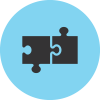 Passend onderwijsAlle kinderen verdienen een passende plek in het onderwijs. Zij hebben recht op onderwijs dat hen uitdaagt en rekening houdt met hun behoeften. Kinderen gaan, als het kan, naar het regulier onderwijs. Soms is er speciaal onderwijs nodig voor leerlingen die dáár het best op hun plek zijn. Zo worden ze zo goed mogelijk voorbereid op een vervolgopleiding en op een plek in de samenleving.Voor leerlingen die dat nodig hebben, werkt de school samen met organisaties die in en rond de thuissituatie jeugdhulp bieden.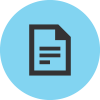 Inhoud van dit documentDeze rapportage beschrijft de visie op ondersteuning van de school, de ondersteuningsmogelijkheden die de school biedt om passend onderwijs te verzorgen en de ontwikkeldoelen die de school zichzelf stelt. Daarmee heeft dit document ook een functie voor het samenwerkingsverband, en voor ouders.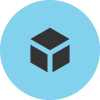 Rol samenwerkingsverband en schoolOm ervoor te zorgen dat alle kinderen een passende plek krijgen, hebben scholen regionale samenwerkingsverbanden gevormd. In deze samenwerkingsverbanden werken het regulier en het speciaal onderwijs samen. De scholen in het samenwerkingsverband maken afspraken over onder andere de begeleiding en ondersteuning die alle scholen in de regio kunnen bieden en over welke leerlingen een plek kunnen krijgen in het speciaal onderwijs. Ook maakt het samenwerkingsverband afspraken met de gemeenten in de regio over de inzet en afstemming met jeugdhulpverlening.Ouders melden hun kind aan bij de school van hun keuze en de school kijkt welke ondersteuning het kind nodig heeft en wat de mogelijkheden van de school zijn. Deze rapportage kan ouders een handvat bieden in de keuze van een school doordat het een beeld geeft van de ondersteuning die de school aan hun kind zou kunnen bieden. Of de school voor hun kind de juiste plek is zal altijd uit een individueel gesprek over de behoeften van het kind blijken. Dit hangt namelijk niet alleen af van de aanwezige ondersteuning, maar ook van de specifieke capaciteiten en de ondersteuningsbehoeften van het kind.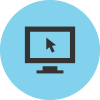 Totstandkoming van dit documentDit document is tot stand gekomen op basis van een online vragenlijst. De school heeft geformuleerd welke ondersteuning mogelijk is, vanuit welke visie en met welke doelen.GegevenAntwoordInvuldatum14 maart 2019Naam van onze school Finlandia (14EJ00)OnderwijstypeBasisonderwijs (BAO)Denominatie OpenbaarNaam van ons schoolbestuur 41775 ()Naam samenwerkingsverband (2018-2019)Aantal leerlingen162Legenda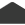 Op de school aanwezig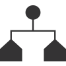 Centraal beschikbaar voor de school via het bestuur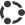 Centraal beschikbaar voor de school via samenwerkingsverband of derdenWaarDeskundigheidTaakuren per jaarTaakuren per jaar 
/ 100 leerlingenIntern begeleiding1280790Remedial teacher00WaarDeskundigheidAmbulante begeleidingBegeleider passend onderwijsReken-/wiskunde-specialistRemedial teacherSchoolcontactpersoonSchoolmaatschappelijk werkWaarVoorzieningGedragsgroepVoorschoolWaarOnderwijsaanbodAanbod dyslexieAanbod laagbegaafdheidAanbod meer- en hoogbegaafdenCompacten en verrijkenPreventieve signalering van leer-, opgroei-, opvoedproblemenWaarMethodeAanpak emotionele ontwikkeling (bijv. faalangst)Aanpak gedrag(sproblemen)Aanpak sociale veiligheidRouwverwerkingSignaleringsinstrument meer- en hoogbegaafdenTime-out aanpakTraining sociale vaardighedenFysieke ruimtePrikkelarme werkplek of stilteruimteRuimte met specifiek functies voor bewegings- en leerbehoeften of SOVARuimte voor één op één begeleidingProtocolStatusMeldcode huiselijk geweld en kindermishandelingActief toegepastProtocol anti-pestenActief toegepastProtocol dyslexieActief toegepastProtocol gedrag / sociale veiligheidActief toegepastProtocol medisch handelenActief toegepastProtocol meer- en hoogbegaafdheidIn ontwikkelingProtocol rouw en overlijdenActief toegepastProtocol schorsen en verwijderenActief toegepastProtocol voorkomen schoolverzuim en thuiszittersActief toegepastVeiligheidAntwoordOnze leerlingen voelen zich aantoonbaar veilig op school.JaOnze school heeft inzicht in de veiligheidsbeleving van leerlingen en personeel en in de incidenten die zich voordoen.JaLegenda vaardighedenLegenda vaardigheden#Aantal indicatorenZZeer zwakOOnvoldoendeVVoldoendeGGoedLeerkrachtvaardigheden#ZOVGHandelingsgericht werken130 %0 %77 %23 %Indicator HGWScoreOnze leraren verkennen en benoemen concreet de onderwijsbehoeften van leerlingen (o.a. door observatie, gesprekken en het analyseren van toetsen).VoldoendeOnze leraren reflecteren op de samenhang tussen leerling, leraar, groep en stof om de onderwijsbehoeften te begrijpen en daarop af te stemmen.VoldoendeOnze leraren reflecteren op het eigen handelen en het effect daarvan op het gedrag van leerlingen, ouders, collega's.VoldoendeOnze leraren zijn zich bewust van de grote invloed die zij op de ontwikkeling van hun leerlingen hebben.GoedOnze leraren maken (eigen) keuzes in aanbod en aanpak om passend te arrangeren op onderwijsbehoeften.VoldoendeOnze leraren gaan in hun houding en gedrag nadrukkelijk uit van wat wel kan (ondanks belemmeringen).GoedOnze leraren creëren eigenaarschap van het leerproces bij hun leerlingen. Ze geven hen een eigen rol en verantwoordelijkheid in het vaststellen van onderwijsbehoeften, leerdoelen, aanpak en het leren.VoldoendeOnze leraren werken samen met ouders. Ze betrekken hen als ervaringsdeskundige en partner bij de analyse en het bedenken en uitvoeren van de aanpak.VoldoendeOnze leraren werken planmatig en cyclisch aan de leer- en ontwikkeldoelen voor de groep, subgroepjes en mogelijk individuele leerlingen.VoldoendeOnze leraren evalueren systematisch en periodiek hun leer- en ontwikkeldoelen en stellen deze indien nodig bij.VoldoendeOnze leraren reflecteren samen op het eigen handelen en dat van collega's (denk aan intervisie, gezamenlijke les- blok en planvoorbereidingen, collegiale consultaties, actieonderzoek, etc)VoldoendeOnze leraren kunnen reflecties inzichtelijk maken met een door de school gekozen instrumentarium.VoldoendeOnze onderwijs- en begeleidingsstructuur is voor iedereen duidelijk. Er zijn heldere afspraken over wie wat doet, waarom, waar, hoe en wanneer.GoedOnderwijssectorRegulier basisonderwijs (bao)Regulier voortgezet onderwijs (vo)Speciaal basisonderwijs (sbo)Voorschool (ko)Keten-/kernpartnerBegeleider passend onderwijs van het SWVCentrum Jeugd en gezin (CJG)Jeugdgezondheidszorg (JGZ)JeugdhulpverleningLeerplichtambtenaarLokale overheid/gemeenteSchoolmaatschappelijk werk / gezinswerkerCoordinator Thuis in TaalLogopedist